PEDIDO DE INFORMAÇÕES nº 67/2017Considerando que no dia 12.10.2017 estive na missa realizada na quadra do Jardim Conquista, das 9 às 11h20min, a qual reúne muitas pessoas para agradecer e celebrar os 300 anos do encontro da imagem de Nossa Senhora Aparecida e que, durante todo esse tempo, recebi inúmeras reclamações quanto à falta de banheiro, principalmente por parte de idosos e crianças;Considerando que na referida quadra são realizados muitos eventos, como futebol, missas e cultos evangélicos;Considerando que a quadra do Jardim Conquista foi inaugurada em 30 de maio de 2007, é um importante espaço comunitário e este Vereador, desde 2009, vem solicitando através de ofícios e pedidos de informações a construção de banheiros; Considerando que as pessoas que se utilizam da quadra informam que, quando de sua inauguração, estava prevista a instalação de banheiros públicos, sendo um masculino e outro feminino, e já se passaram mais de dez anos e o espaço ainda não conta com sanitários, causando muitos transtornos aos usuários, REQUEREMOS à Excelentíssima   desta ,  e    , cumpridas as  , seja encaminhado ao   Municipal de Jacareí o   de :Existe previsão para a construção de sanitários na quadra do Jardim Conquista?Ao  de , subscrevemos. das , 18 de outubro de 2017.VALMIR DO PARQUE MEIA LUAVereador – Líder do PSDCVice-Presidente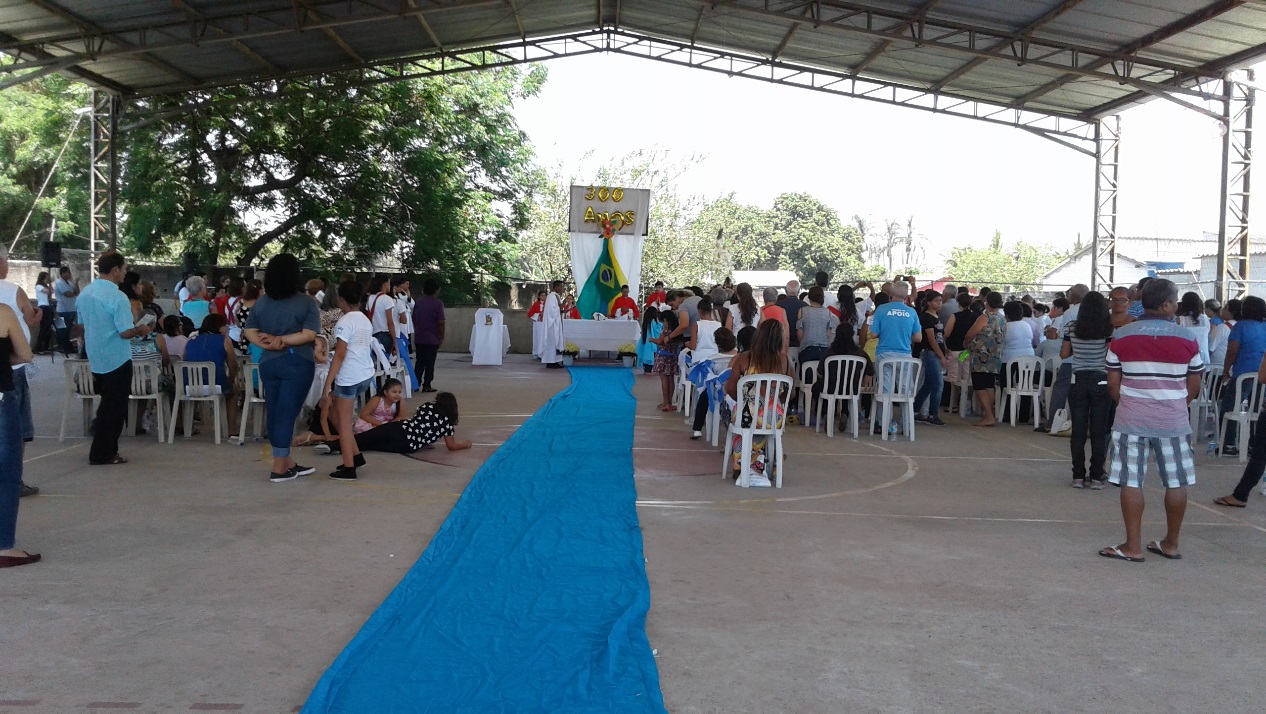 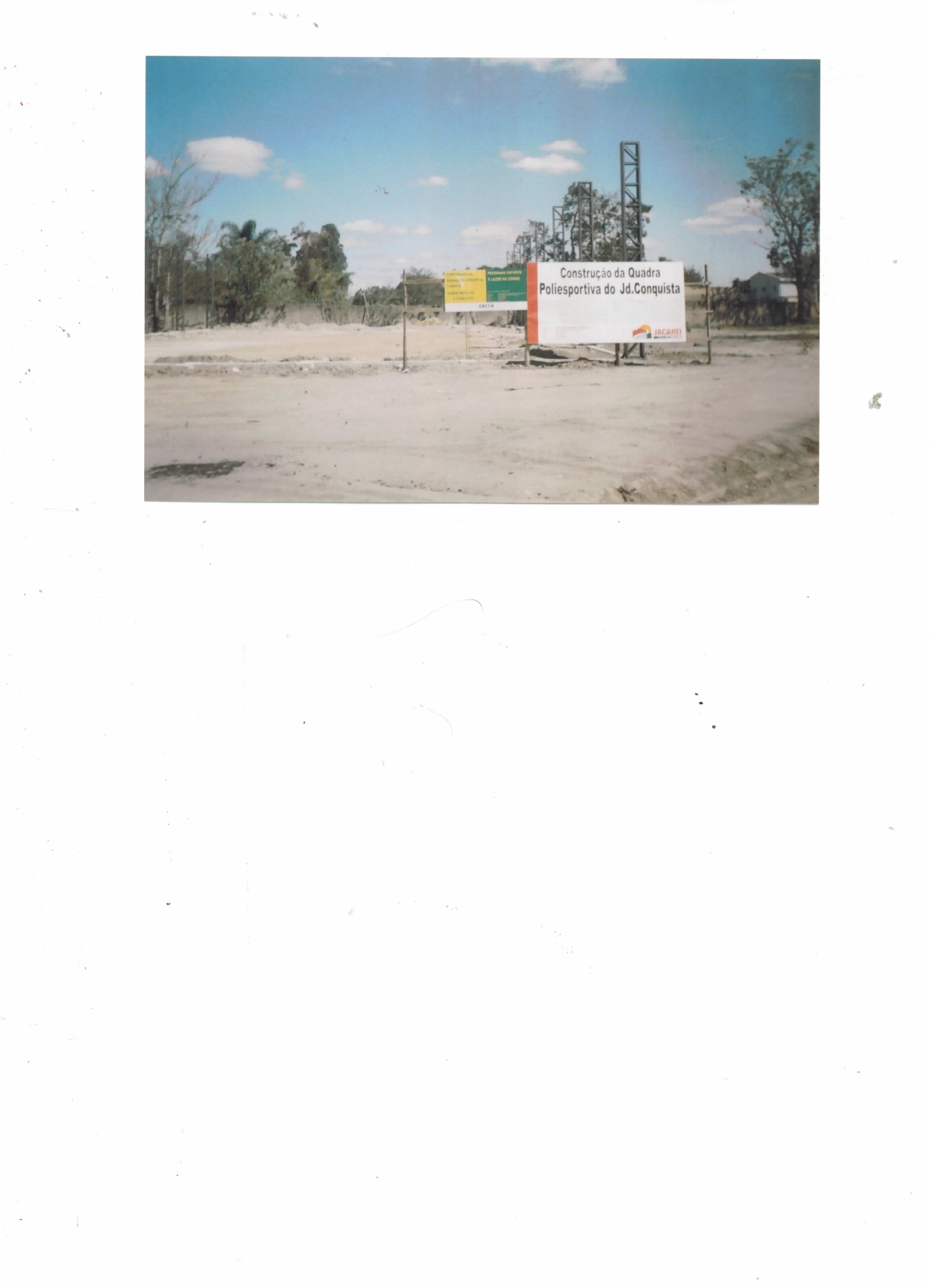 :Requer informações acerca da falta de banheiro e vestiário na quadra poliesportiva do Jardim Conquista.